ТУЛБОКС УЧАСТНИКА «БЕЗОПАСНОСТЬ ДОРОЖНОГО ДВИЖЕНИЯ»
Детский межрегиональный чемпионат Юный мастер (BabySkills) среди детей дошкольного возраста 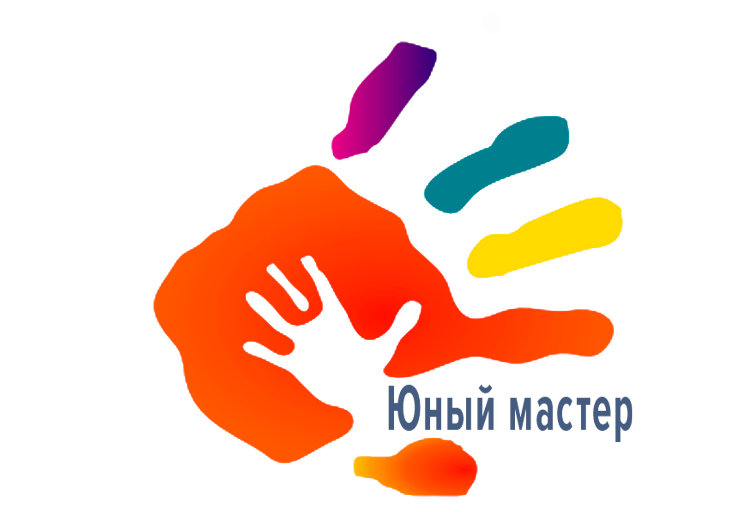 Инфраструктурный лист:ВАЖНО:К выполнению задания Чемпионата допускается участник вместе с тренером-наставником, имеющие в наличии:1. медицинскую справку об отсутствии инфекционных контактов или благоприятной эпидемиологической обстановке в ОУ на день проведения соревнований;2. справку - допуск о состоянии здоровья ребенка, позволяющую принимать участие в Чемпионате;3. письменное согласие родителей (законных представителей) на участие ребенка в Чемпионате.ТУЛБОКС УЧАСТНИКАТУЛБОКС УЧАСТНИКА1Форма Участника: белая футболка, джинсы, спортивная обувь(Организатором предоставляется: жилет, кепка, жезл, свисток)2.Предмет/игрушка для организационно-мотивационного момента (при наличии)